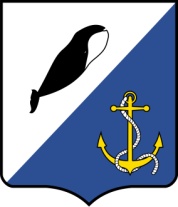 АДМИНИСТРАЦИЯ ПРОВИДЕНСКОГО ГОРОДСКОГО ОКРУГАПОСТАНОВЛЕНИЕНа основании решения антитеррористической комиссии и оперативного штаба в Чукотском автономном округе от 16 августа 2019 года №218ДСП/5/3/2СП-19 Администрация Провиденского городского округаПОСТАНОВЛЯЕТ:1. Внести в Приложение, утверждённое постановлением Администрации Провиденского городского округа от 01 марта 2018 № 64 «Об утверждении Перечня потенциальных объектов террористических посягательств и мест массового пребывания людей на территории Провиденского округа» изменения, изложив его в новой редакции следующего содержания:«УТВЕРЖДЕНпостановлением Администрации Провиденского городского округаот 01.03.2018г. № 64Переченьпотенциальных объектов террористических посягательств и мест массового пребывания людей на территории Провиденского городского округа».2. Считать утратившим силу постановление администрации Провиденского городского округа от 20 марта 2019 года №76 «О внесении изменений в постановление Администрации Провиденского городского округа от 01.03.2018 года № 64 «Об утверждении перечня потенциальных объектов террористических посягательств и мест массового пребывания людей на территории Провиденского городского округа»».3. Обнародовать настоящее постановление в информационно-телекоммуникационной сети Интернет на официальном сайте Провиденского городского округа.4. Настоящее постановление вступает в силу со дня обнародования.5. Контроль за исполнением настоящего постановления возложить на начальника отдела военно-мобилизационной работы, гражданской обороны и чрезвычайных ситуаций Администрации Провиденского городского округа Романенко А.А.Глава администрации                                                                 С.А. Шестопаловот 08 октября 2019 г.№ 238пгт. ПровиденияО внесении изменений в приложение, утверждённое постановлением Администрации Провиденского городского округа от 01.03.2018 года № 64 «Об утверждении перечня потенциальных объектов террористических посягательств и мест массового пребывания людей на территории Провиденского городского округа»№ п/пНаименование объектаI. Объекты воздушного транспортаI. Объекты воздушного транспортаФилиал аэропорт «Провидения» федерального казенного предприятия «Аэропорты Чукотки»II. Объекты водного транспортаII. Объекты водного транспортаПогрузочно-перегрузочный комплекс Провиденский акционерного общества «Анадырский морской порт» III. Объекты автомобильного транспортаIII. Объекты автомобильного транспортаМуниципальное автотранспортное предприятие «Провиденское»IV. Объекты топливно-энергетического комплексаIV. Объекты топливно-энергетического комплексаТепловая электрическая станция пгт. Провидения государственного предприятия Чукотского автономного округа «Чукоткоммунхоз»Участок ГСМ «Провидения» непубличного акционерного общества «Чукотская торговая компания»V. Объекты органов государственной властиV. Объекты органов государственной властиАдминистрация Провиденского городского округаМежмуниципальное отделение МВД России «Провиденское»Отдел в р.п. Провидения Службы в городе Анадыре ПУ ФСБ России по восточному арктическому районуVI. Объекты социальной инфраструктурыVI. Объекты социальной инфраструктурыГосударственное автономное профессиональное образовательное учреждение Чукотского автономного округа «Чукотский северо-восточный техникум поселка Провидения»Муниципальное бюджетное общеобразовательное учреждение «Школа-интернат среднего общего образования поселка Провидения»Муниципальное бюджетное дошкольное образовательное учреждение «Детский сад «Кораблик» поселка Провидения»Муниципальное автономное образовательное учреждение дополнительного образования «Детско-юношеская спортивная школа поселка Провидения»Муниципальное бюджетное автономное учреждение «Центр культуры и досуга» Провиденского городского округаМуниципальное автономное образовательное учреждение дополнительного образования детей «Центр детского творчества поселка Провидения»Муниципальное автономное учреждение «Централизованная библиотечная система» Провиденского городского округа» Центральная городская библиотекаМуниципальное бюджетное общеобразовательное учреждение «Основная общеобразовательная школа села Новое Чаплино»Муниципальное бюджетное общеобразовательное учреждение  «Школа-интернат основного общего образования села Нунлигран»Муниципальное бюджетное общеобразовательное учреждение «Основная общеобразовательная школа с. Сиреники»Муниципальное бюджетное общеобразовательное учреждение «Основная общеобразовательная школа села Энмелен»Муниципальное бюджетное общеобразовательное учреждение «Начальная общеобразовательная школа села Янракыннот»Филиал «Провиденская районная больница» государственного бюджетного учреждения здравоохранения  «Чукотская окружная больница»Водозабор «Ясная поляна-1» участка Провидения государственного предприятия Чукотского автономного округа «Чукоткоммунхоз»Подготовил:А.А. РоманенкоСогласовано:Е.А. КрасиковаРазослано: дело; отдел ВМР ГО и ЧС; УСП; отделение в пгт. Провидения Управления ФСБ РФ по ЧАО; МОМВД «Провиденское»;  взвод полиции (дислокации п.Провидения) по охране объектов п.Провидения, п. Эгвекинот роты полиции Анадырского ОВО; ОНД и ПР по Провиденскому городскому округу ГУ МЧС РФ по ЧАО; Чукотский северо-восточный техникум;  филиал «ПРБ» ГБУЗ «ЧОБ»; ГП ЧАО «Чукоткоммунхоз»; . Филиал аэропорт «Провидения» ФКП «Аэропорты Чукотки»; МАП «Провиденское»; ППК «Провиденский»;  участок ГСМ Провидения НАО «Чукотская торговая компания»;  Отдел в р.п. Провидения Службы в городе Анадыре ПУ ФСБ России по восточному арктическому районуРазослано: дело; отдел ВМР ГО и ЧС; УСП; отделение в пгт. Провидения Управления ФСБ РФ по ЧАО; МОМВД «Провиденское»;  взвод полиции (дислокации п.Провидения) по охране объектов п.Провидения, п. Эгвекинот роты полиции Анадырского ОВО; ОНД и ПР по Провиденскому городскому округу ГУ МЧС РФ по ЧАО; Чукотский северо-восточный техникум;  филиал «ПРБ» ГБУЗ «ЧОБ»; ГП ЧАО «Чукоткоммунхоз»; . Филиал аэропорт «Провидения» ФКП «Аэропорты Чукотки»; МАП «Провиденское»; ППК «Провиденский»;  участок ГСМ Провидения НАО «Чукотская торговая компания»;  Отдел в р.п. Провидения Службы в городе Анадыре ПУ ФСБ России по восточному арктическому району